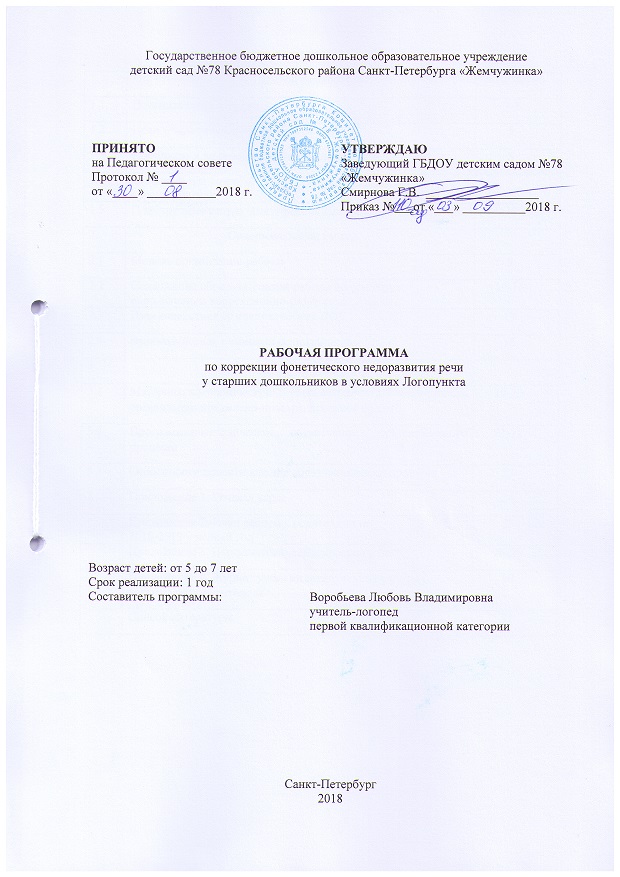 Содержание:ЦЕЛЕВОЙ РАЗДЕЛПояснительная запискаДошкольные образовательные учреждения являются первой ступенью непрерывного образования и входят в систему общего образования. Им принадлежит ведущая роль в воспитании и развитии детей, в подготовке их к школе.Актуальность данной программы обусловлена необходимостью  своевременного и правильного развития речи ребенка, так как это является залогом не только хорошей успеваемости в школе, но и гарантией правильного формирования всей психической деятельности ребенка, важнейшим условием его полноценного речевого и общего развития.  Одновременно с речью развивается мышление, память, воображение. Дети с хорошей речью легко вступают в контакт со сверстниками, могут понятно излагать свои мысли и желания. Нормальное речевое развитие позволяют ребенку постепенно усваивать новые понятия, расширять свой запас знаний и представлений об окружающем. Речь и язык выполняет психическую функцию в развитии мышления и речевого общения, в планировании и организации деятельности ребенка, самоорганизации поведения, в формировании социальных связей. Рабочая программа по коррекции фонетического недоразвития речи у старших дошкольников в условиях Логопункта (далее – Программа)  рассчитана на 2018-2019 учебный год и предназначена для детей 5 – 7 года рождения с фонетическим нарушением речи (далее – ФНР) и нарушением произношения отдельных звуков (далее – НПОЗ), зачисленных решением ТПМПК Красносельского района Санкт-Петербурга на логопедический пункт ГБДОУ  детского сада № 78 «Жемчужинка».           Дети с ФНР испытывают затруднения в успешном овладении ими учебным материалом в школе. Нуждаются в особой организации коррекционно-логопедической помощи, содержание, формы и методы которой должны быть адекватны возможностям и индивидуальным особенностям детей.Нормативно-правовую основу для разработки Программы составляют: Конвенция ООН о правах ребенка;  Декларация прав ребенка; Федеральный закон от 29.12.2012 N 273-ФЗ "Об образовании в Российской Федерации";Приказ МОиН РФ  «Об утверждении федерального государственного образовательного стандарта дошкольного образования» от 17 октября 2013 г. №1155;Приказ Министерства образования и науки Российской Федерации от 30 августа 2013 г. № 1014 «Об утверждении порядка организации и осуществления образовательной деятельности по основным общеобразовательным программам - образовательным программам дошкольного образования»;Постановление Главного государственного санитарного врача РФ от 15 мая 2013 г. N26 "Об утверждении СанПиН 2.4.1.3049-13 "Санитарно-эпидемиологические требования к устройству, содержанию и организации режима работы дошкольных образовательных организаций";Образовательная программа дошкольного образования ГБДОУ детского сада № 78 «Жемчужинка», разработанная в соответствии с ФГОС дошкольного образования и с учетом Примерной основной образовательной программы дошкольного образования, одобренной решением федерального учебно-методического объединения по общему образованию (протокол от 20 мая 2015 г. № 2/15), а также парциальных программ;Программа логопедической работы по преодолению фонетико-фонематического недоразвития речи у детей. Авторы: Т. Б. Филичева, Г. В. Чиркина; Программа логопедической работы по преодолению общего недоразвития речи у детей. Авторы: Т.Б. Филичева, Г.В. Чиркина, Т.В. Туманова;  Положение  об инфраструктурном объекте «Логопункт»;Разработки отечественных ученых в области общей и специальной педагогики и психологии.Цели и задачи реализации ПрограммыЦели Программы: предупредить возникновение возможных трудностей в усвоении образовательной программы дошкольного образования у старших дошкольников, обусловленных недоразвитием фонетической стороны речи;преодоление фонетического недоразвития речи у детей старшего дошкольного возраста; формирование полноценной фонетической системы языка;профилактика специфических нарушений чтений и письма.Основные задачи Программы:Своевременно выявить и провести обследование по изучению уровня речевого, познавательного, социально-личностного, физического развития и индивидуальных особенностей детей, нуждающихся в логопедической поддержке, определить основные направления и содержание работы с каждым ребенком.Осуществить коррекцию фонетического нарушения речи у детей через коррекционно-логопедические занятия с учителем-логопедом.Привить детям навыки коммуникативного общения.Проводить мониторинговые исследования (диагностику) результатов коррекционной работы, определять степень речевой готовности детей к школьному обучению.Сформировать и координировать информационную готовность к логопедической работе педагогов, медицинских работников и родителей, оказывать помощь в организации полноценной речевой среды.Принципы и подходы к формированию ПрограммыПрограмма разработана с опорой на  культурно-исторический и системно- деятельностный подходы к развитию ребенка, являющиеся методологической основой  ФГОС ДО.Принципы формирования Программы: онтогенетический принцип – разработка методики коррекционно-логопедического воздействия ведется с учетом последовательности появления форм и функций речи, а также видов деятельности ребенка в онтогенезе (развитие ребенка до момента рождения, особенности протекания родов, а также развитие ребенка после родов до момента обследования);принцип системности – опирается на представление о речи как о сложной функциональной системе, структурные компоненты которой находятся в тесной взаимосвязи и во взаимодействии. Таким образом, изучение речи, процесса ее развития и коррекции нарушений предполагает воздействие на все компоненты, на все стороны речевой функциональной системы; принцип комплексности – гласит, что для логопедического заключения, необходим анализ речевых и неречевых симптомов, данных медицинского, психологического, логопедического обследования, соотнесение уровней развития познавательной деятельности и речи, состояния речи и особенностей сенсомоторного (двигательного, зрительного, тактильного) развития ребенка; принцип деятельности подхода – организация логопедической работы с детьми осуществляется с учетом ведущей деятельности ребенка (игровой), стимулирующий психическое и личностное развитие ребенка с отклонением в речи; принцип коррекции и компенсации – определение адресных логопедических технологий (направлений работы) в зависимости от структуры и выраженности речевого нарушения у детей; конфиденциальность – нераспространение полученных от родителей сведений об особенностях развития ребенка и результатов логопедического обследования; принцип наглядности – тесная взаимосвязь и широкое взаимодействие всех анализаторных систем организма с целью обогащения слуховых образов детей;принцип постепенного повышения требований – постепенный переход от более простых к более сложным заданиям по мере овладения и закрепления формирующихся навыков. Выше перечисленные принципы ориентированы: на осуществление личностно-ориентированного подхода к воспитанникам с нарушениями в устной речи в детском саду; на социальную адаптацию и интеграцию в общество детей с особыми образовательными потребностями; на единство требований и взаимосвязь содержания воспитания и образования коррекционной программы дошкольного логопункта и образовательной программы детского сада; на формирование коррекционно-образовательной направленности деятельности всех участников образовательного процесса; на партнерское сотрудничество учителей-логопедов и детей, учителей-логопедов и родителей, учителей-логопедов и педагогического, медицинского персонала детского сада. Значимые для разработки и реализации Программы характеристики         На 2018-2019 учебный год в логопункт зачислено 27 воспитанников. По возрасту на 01.09.2018 детей, достигших 6-ти лет – 25 человек, 5-ти лет – 2 человека. Девочек 14 человек, мальчиков – 13.ФНР – это нарушение звукопроизношения при нормальном физическом и фонематическом слухе и нормальном строении речевого аппарата. Может наблюдаться расстройство отдельного звука (НПОЗ – нарушение произношения отдельных звуков) или нескольких звуков одновременно. Как правило, такие  нарушения звукопроизношения связаны с нарушением  артикуляционной моторики или ее недостаточной сформированностью.  Ребенок не может правильно выполнять движения органами артикуляции, особенно языком, в результате чего звук искажается. Такие расстройства могут проявляться: - в отсутствии (пропуске) звука – «акета» вместо «ракета»;- в искажениях – горловое произнесение звука [р], щечное — [ш] и т.д. Чаще всего нарушаются: 1. Свистящие звуки – С, З (и их мягкие пары), Ц;2. Шипящие звуки – Ш, Ж, Ч, Щ;3. Сонорные (язычные) – Л, Р (и их мягкие пары);4. Заднеязычные – К, Г, Х (и их мягкие пары).Неправильное произношение может наблюдаться в отношении любого согласного звука, но реже нарушаются те звуки, которые просты по способу артикуляции и не требуют дополнительных движений языка (например, [м], [н], [п] и т.д). Среди зачисленных детей 4 человека имеют сопутствующее нарушение дизартрия. Данный диагноз подтвержден невропатологом и зафиксировав в заключениях ТПМПК. Дизартрия - это нарушение звукопроизношения и просодики, обусловленные недостаточностью иннервации мышц речевого аппарата. Из-за недостаточной иннервации мышц артикуляционного, голосового, дыхательного аппарата нарушается не только звукопроизношение, но и голос и речевое дыхание. При дизартрии нарушается двигательный механизм речи за счет органического поражения центральной нервной системы. Структуру речевого дефекта составляет нарушение всей произносительной стороны речи. Коррекция дизартрии требует значительного времени и приносит положительный результат только при комплексном подходе, который включает в себя три блока.Первый блок - медицинский, который определяет врач-невропатолог. Кроме медикаментозных средств, назначается ЛФК, массаж, рефлексотерапия, физиотерапия и другие.Второй блок - психолого-педагогический. Основными направлениями этого воздействия будут: развитие сенсорных функций. Третий блок - логопедическая работа, которая проводится преимущественно в индивидуальном плане. Планируемые результаты освоения ПрограммыРезультативность логопедической работы отслеживается через мониторинговые исследования с внесением последующих корректив в содержание коррекционно-образовательного процесса. Планируемый результат – достижение каждым ребёнком уровня речевого развития, обеспечивающего его социальную адаптацию и интеграцию в обществе. Планируемые результаты логопедической работы:- правильно артикулировать все звуки речи в различных позициях; - чётко дифференцировать все изученные звуки;- называть последовательность слов в предложении, слогов и звуков в словах; - находить в предложении слова с заданным звуком, определять место звука в слове; - различать понятия «звук», «твёрдый звук», «мягкий звук», «глухой звук», «звонкий звук», «слог», «предложение» на практическом уровне; - называть последовательность слов в предложении, слогов и звуков в словах; - производить элементарный звуковой анализ и синтез;- овладеть интонационными средствами выразительности речи в пересказе, чтении стихов.Результатом успешной коррекционно-логопедической работы по данной Программе можно считать следующее:ребенок адекватно использует вербальные и невербальные средства общения: умеет правильно произносить все звуки родного (русского) языка в соответствии с языковой нормой; умеет во время речи осуществлять правильное речевое дыхание;ребёнок овладел универсальными предпосылками учебной деятельности - умениями работать по правилу и по образцу, слушать взрослого и выполнять его инструкции: умеет дифференцировать на слух гласные и согласные, твёрдые и мягкие согласные звуки, звонкие и глухие согласные звуки; умеет выделять первый и последний звук в слове; положение заданного звука в слове; ребёнок владеет средствами общения и способами взаимодействия, способен изменять стиль общения в зависимости от ситуации с взрослыми и сверстниками: усваивает новые слова, относящиеся к различным частям речи, смысловые и эмоциональные оттенки значений слов, переносное значение слов и словосочетаний.  Подбирает однокоренные и образовывает новые слова. Согласовывает слова в числе, роде, падеже. Исправляет деформированное высказывание. Самостоятельно составляет рассказ по картинке, по серии картинок, пересказывает тексты, используя развёрнутую фразу.СОДЕРЖАТЕЛЬНЫЙ РАЗДЕЛ2.1 Модель организации работы Программа коррекционной работы на дошкольной ступени образования включает в себя взаимосвязанные направления. Данные направления отражают её основное содержание: диагностическая деятельность обеспечивает своевременное выявление детей с ОВЗ, проведение их обследования и подготовку рекомендаций для родителей и педагогов по оказанию им помощи в условиях детского сада; коррекционно-образовательная деятельность обеспечивает своевременную специализированную помощь в освоении содержания обучения и коррекцию недостатков детей с ОВЗ в условиях детского сада, способствует формированию коммуникативных, регулятивных, личностных, познавательных навыков; консультативная деятельность обеспечивает непрерывность специального сопровождения детей с ОВЗ и их семей по вопросам реализации, дифференцированных условий обучения, воспитания, коррекции, развития и социализации воспитанников; информационно – просветительская деятельность направлена на разъяснительную деятельность по вопросам, связанным с особенностями образовательного процесса для детей с ОВЗ, их родителями (законными представителями), педагогическими работниками.Первые три недели сентября (с 03 по 21 сентября) – логопедическое обследование детей, заполнение речевых карт, оформление документации (с 03 по 31 сентября). Диагностика наблюдение динамики проводится в первую неделю февраля (с 01 по 07 февраля). Логопедические занятия проводятся с 21 сентября по 31 мая. Срок освоения данной программы - 1 год.Занятия с воспитанниками проводятся как индивидуально, так и в подгруппах.          Основной формой логопедической коррекции являются индивидуальные занятия. Частота проведения индивидуальных занятий определяется характером и степенью выраженности речевого нарушения, возрастом и индивидуальными психофизическими особенностями детей.По мере формирования у детей произносительных навыков учитель-логопед может объединять детей, имеющих сходные по характеру и степени выраженности речевые нарушения, в подгруппы.Периодичность индивидуальных и подгрупповых занятий определяется учителем-логопедом в зависимости от количества нарушенных звуков.Продолжительность индивидуального занятия должна составлять не более 20 мин и подгруппового – не более 30 минут.         Выпуск детей проводится в конце учебного года. Результаты логопедического обучения отмечаются в речевой карте ребёнка (Приложение 1).2.2. Содержание образовательной работы по основным направлениям коррекционно-развивающей работы        Организация деятельности учителя-логопеда в течение года определяется поставленными задачами Программы. Выделяются два направления работы с детьми, зачисленными для занятий с учителем-логопедом в условиях Логопункта:1. Формирование фонематической системы, устранение дефектов звукопроизношения (Блок 1). 2. Формирование фонетической системы, развитие высших форм звукового анализа, синтеза и представлений (Блок 2).  Направление 1 (Блок 1) реализуется на индивидуальных занятиях - основная цель  - подбор комплексных упражнений, направленных на устранение специфических нарушений звуковой стороны речи. При этом логопед имеет возможность установить эмоциональный контакт с ребёнком, привлечь его внимание к контролю за качеством звучащей речи логопеда и ребёнка, подобрать индивидуальный подход с учетом личностных особенностей (речевой негативизм, фиксация на дефекте, невротические реакции и т. п.).Задачи и содержание индивидуальных занятий:развитие артикуляционного праксиса;уточнение артикуляции правильно произносимых звуков в различных звукослоговых сочетаниях;вызывание и постановка отсутствующих звуков или коррекция искаженных звуков;первоначальный этап их автоматизации в облегченных фонетических условиях. При ФНР коррекция звукопроизношения включает в себя следующие этапы:I. Подготовительный.II. Этап формирования первичных произносительных умений и навыков.III. Этап формирования коммуникативных умений и навыков.Работа на подготовительном этапе направлена на:- выработку четких координированных движений органов артикуляционного аппарата, подготовка органов артикуляции к постановке тех или иных звуков.На данном этапе кроме артикуляционной гимнастики используются подготовительные упражнения:для всех звуков: “Забор”, “Окно”, “Мост”;для свистящих: “Лопата”, “Холодный воздух”, “Фокус”;для шипящих: “Трубочка”, “Вкусное варенье”, “Чашечка”, “Грибок”, “Тёплый воздух”;для Р, Р': “Маляр”, “Индюк”, “Лошадка”, “Грибок”, “Молоток”, “Гармошка”, “Дятел”; для Л: “Лопата”, “Накажем язык”, “Пароход”, “Пароход гудит”.- развитие речевого дыхания и сильной длительной воздушной струи:«Что спрятано?», «Вьюга», «Кораблик», «Шторм в стакане», «Листопад», «Пропеллер».Этап формирования первичных произносительных умений и навыков:1. Постановка нарушенных звуков, используя различные способы имитационный, механический, смешанный.Постановка звуков происходит в такой последовательности, которая определена естественным (физиологическим) ходом формирования звукопроизношения у детей в норме: свистящие С, 3, Ц, С', 3' шипящий Ш соноры JI, Л’ шипящий Ж соноры Р, Р' шипящие Ч, Щ Изменения в последовательности постановки звуков зависят от индивидуальных особенностей детей.Работа по постановке звуков проводится только индивидуально: показ артикуляции перед зеркалом, показ профиля данного звука, показ положения языка кистью руки, наглядная демонстрация звука.2. Автоматизация поставленных звуков:1) изолированного произношения;2) в слогах;3) в словах;4) в словосочетаниях;5) в предложениях;6) в тексте.3. Дифференциация:1) изолированных звуков;2) в слогах;3) в словах;4) в словосочетаниях;5) в предложениях;6) в тексте.Этап формирования коммуникативных умений и навыков подразумевает автоматизацию поставленных звуков в спонтанной речи.Одним из важных направлений работы является развитие фонематического слуха. В коррекционную работу кроме выше перечисленных включаются следующие этапы:I. Развитие слухового восприятия, внимания (осуществляется одновременно с подготовительным этапом);II. Развитие фонематического слуха (осуществляется одновременно с подготовительным этапом и этапом формирования первичных произносительных умений и навыков);III. Формирование звукобуквенного и слогового анализа и синтеза слова (осуществляется на этапах формирования первичных произносительных и коммуникативных умений и навыков).На этапе развития слухового восприятия, внимания проводятся:1) упражнения, направленные на дифференциацию звуков, различающихся по тональности, высоте, длительности: «Угадай, чей голос», «Найди пару», «Улови шёпот», «Жмурки с голосом», «Отгадай, что звучит», «Где позвонили?»;2) воспроизведение ритмического рисунка на слух: «Хлопни как я».Этап развития фонематического слуха включает:1) упражнения в узнавании заданного звука среди других фонем и вычленение его из слова в различных позициях: «Хлопни, когда услышишь звук», «Определи место звука в слове»;2) упражнения на дифференциацию звуков, близких по артикуляционным или акустическим свойствам: «Подними нужный символ», «Раз, два, три, за мною повтори».Этап формирования звукобуквенного и слогового анализа и синтеза слова предполагает:1) последовательное вычленение и сочетание звуков в словах различной слоговой структуры: «Звуковое домино», «Весёлый рыболов», «Домики», «Кто за кем?», «Звуки поссорились», «Поймай звук», «Звук убежал»;2) последовательное вычленение и сочетание слогов в словах различной слоговой структуры: «Доскажи словечко», «Путаница», «Весёлый поезд», «Пуговицы»,«Пирамидка»;3) обозначение гласных и согласных (твердых и мягких) звуков фишками соответствующих цветов: «Отбери картинки», «Звуковое лото», «Отгадай», «Скажи наоборот».Планирование содержания индивидуальных логопедических занятий осуществляется ежедневно (Приложение 2). Такое планирование позволяет более наглядно отслеживать этапы, на которых завершилась работа на предыдущих занятиях и, следовательно, эффективнее проводить коррекцию.Направление 2 (Блок 2 «Подготовка к обучению грамоте») реализуется на подгрупповых занятиях - основная цель – формирование и развитие фонематической стороны речи воспитанников. Так как программа коррекции ФНР   не предусматривает часы на развитие фонематической стороны речи воспитанников, то компенсация осуществляется на занятиях по развитию речи. Для выполнения общеобразовательной программы ДОУ, с детьми зачисленными на Логопункт, содержание коррекционных подгрупповых занятий соответствует  содержанию  ОП ДОУ раздела «Развитие речи». Особенностью работы учителя-логопеда является то, что дети зачислены в логопедическую группу Логопункта из трех подготовительных групп. Расписание по развитию речи в каждой группе свое, поэтому сформировано 3 подгруппы с интенсивностью занятий, соответствующему расписанию – 2 раза в неделю. А также на подгрупповых занятиях формируются навыки коллективной работы, умения слушать и слышать логопеда, выполнять в заданном темпе упражнения по развитию силы голоса, изменению модуляции (хором, выборочно); адекватно оценивать качество речевой продукции детей. Логопед может организовать простой диалог для тренировки произносительных навыков; упражнять детей в различении сходных по звучанию фонем в собственной и чужой речи. Задачи и содержание подгрупповых занятий:закрепление навыков произношения изученных звуков;отработка навыков восприятия и воспроизведения сложных слоговых структур, состоящих из правильно произносимых звуков;воспитание готовности к звуковому анализу и синтезу слов, состоящих из правильно произносимых звуков;расширение лексического запаса в процессе закрепления поставленных ранее звуков;закрепление доступных возрасту грамматических категорий с учётом исправленных на индивидуальных занятиях звуков;подготовка к обучению грамоте.Перспективное тематическое планирование работы. Блок «Подготовка к обучению грамоте»	В основе представленной последовательности лежит учет специфики формирования произносительных навыков и регламент постановки отсутствующих и искаженных звуков, который в свою очередь определяет порядок изучения букв. Данная последовательность разработана с опорой на следующие источники:Каше Г.А. «Подготовка к школе детей с недостатками речи: Пособие для логопеда» – М.: Просвещение, 1985.Каше Г.А., Филичева Т.Б., Чиркина Г.В. «Программ воспитания и обучения детей с фонетико-фонематическим недоразвитием речи (7 год жизни)» - М.: Министерство Просвещения СССР научно-исследовательский институт дефектологии АПН СССР, 1986 г.Перспективный план этого блока разработан учителем-логопедом и представлен воспитателям подготовительных групп. Воспитатели в процессе проведения НОД опираются на обозначенную последовательность, реализуя взаимосвязь в работе педагогов группы с учителем-логопедом.  Блок «Развитие лексики и грамматического строя речи»1 полугодие2 полугодие2.3. Взаимодействие со специалистами ДОУУспешная коррекционная работа может осуществляться только при создании команды единомышленников, куда входят: учитель-логопед, воспитатели, музыкальные руководители, инструктор по физкультуре, педагог-психолог, медицинский персонал. При организации образовательной деятельности прослеживаются приоритеты в работе взрослых участников образовательного процесса:  Педагог -  психолог: психодиагностика; выявление компенсаторных возможностей; тренинговые упражнения. Учитель - логопед: диагностика, постановка и автоматизация звуков; развитие фонематического слуха; речевое и языковое развитие. Родители: выполнение рекомендаций всех специалистов; закрепление навыков и расширение знаний. Музыкальный руководитель: элементы логоритмики; постановка диафрагмально-речевого дыхания; развитие координации движений; музыкотерапия; развитие общей и мелкой моторики. Воспитатель: автоматизация звуков; развитие фонематического слуха; расширение словаря; развитие связной речи.Инструктор по физической культуре: развитие крупной и мелкой моторики в играх и упражнениях;интеграция речевой и двигательной функции; развитие основных видов движения.     Таким образом, эффективность коррекционной работы обеспечивается установлением связей между образовательными областями, интеграцией усилий специалистов и родителей дошкольников.Перечень тем и последовательность знакомства с ними в блоке «Развитие лексики и грамматического строя речи», определены единым комплексно-тематическим планированием, разработанным творческой группой педагогов ГБДОУ детского сада №78 «Жемчужинка». В основе разработки подобного планирования лежит идея создания единого информационного пространства для дошкольников (Приложение 4).2.4 Взаимодействие с семьями воспитанниковКомплексный подход к преодолению речевого дефекта предполагает активное участие в нем родителей, которые в состоянии все знания, речевые навыки и умения детей, полученные во время занятий с логопедом закрепить в повседневной жизни (на прогулках, экскурсиях, ухода за растениями и животными, помощи взрослым на даче и дома и т. д.). Задача учителя-логопеда — помочь родителям осознать свою роль в процессе развития ребенка, выбрать правильное направление домашнего обучения, вооружить определенными знаниями и умениями, и некоторыми приемами преодолениями речевого нарушения, пополнять конкретным содержанием задания для домашней работы с детьми по усвоению и закреплению полученных знаний. В этих целях учитель-логопед проводит открытые занятия, мастер-классы и консультации с родителями для обучения их методам, приемам и играм для преодоления речевых нарушений. (Приложение 3) С целью формирования обратной связи, в начале года, на каждого ребенка заведена тетрадь. В ней учитель-логопед размещает материалы, необходимые родителю для закрепления сформированных навыков. 3. ОРГАНИЗАЦИОННЫЙ РАЗДЕЛ3.1. Материально-техническое обеспечение и особенности организации предметно-пространственной  средыМатериально-техническое обеспечениеОсновное назначение логопедического кабинета – создание рациональных условий для коррекционного обучения дошкольников с речевыми дефектами. Это предполагает, во-первых, предметную среду с корригирующим, развивающим и оздоравливающим компонентами; во-вторых, научно-методическое сопровождение образовательного процесса; в-третьих, наличие логопедической документации; в-четвертых, информативный блок для педагогов и родителей. Моделирование локальной образовательной среды логопедического кабинета детского сада выполнено с учетом требований, предъявляемых к современным образовательным средам: • безопасность; • доступность для полисенсорного (зрительно-двигательного) восприятия; • смысловая упорядоченность; • погружение в систему социальных отношений; • ориентация на охрану и развитие нарушенных анализаторных систем, использование реальных и потенциальных познавательных возможностей; • развивающий характер. Пространство логопедического кабинета поделено на центры. Первый центр – для индивидуальной работы учителя-логопеда с воспитанником по постановке звуков и их первичной автоматизации. Второй центр – для совместной деятельности учителя-логопеда с подгруппой детей. Третий центр – для индивидуальных логопедических тренажеров с использованием интерактивного стола и программного обеспечения Mimio Studio. Четвертый центр – для организации двигательной активности воспитанников.Пятый центр – автоматизированное рабочее место учителя-логопеда. Организация предметно-пространственной развивающей средыСтол с зеркалом.2 стульчика для занятий у зеркала.2 больших 6-местных круглых стола со стульчиками для подгрупповых занятий.Интерактивная доска Smart Board для работы в подгруппах.Интерактивный Mimio стол для индивидуальной работы.Дидактический стол с наполнением.3 шкафа для хранения документации учителя-логопеда и методических пособий, книг и игр.Раковина.Одноразовые шпатели, ватные диски, ватные палочки, бумажные салфетки, марлевые салфетки, мыло.Дыхательные тренажеры, игрушки, пособия для развития дыхания.Картотека материалов для автоматизации и дифференциации звуков (слоги, слова, словосочетания, предложения, потешки, чистоговорки, скороговорки, тексты)Логопедический альбом для обследования речи.Сюжетные картинки, серии сюжетных картинок.Предметные и сюжетные картинки для автоматизации и дифференциации звуков.Настольно-печатные игры для автоматизации и дифференциации звуков.Предметные картинки по лексическим темам.Дидактические игры для совершенствования памяти, внимания, зрительного и слухового восприятия.Шумовые, музыкальные инструменты для развития фонетического восприятия.Пособия для развития всех видов моторики (артикуляционной, мелкой, общей).Электронный образовательный ресурс для организации коррекционно-развивающей работы.3.2. Программно-методическое обеспечение образовательного процесса1. Агранович З.Е.  Логопедическая работа по преодолению нарушений слоговой структуры слов у детей.- СПб.: Детство-Пресс, 2009. 2. Бушлякова Р.Г. Артикуляционная гимнастика с биоэнергопластикой. – С-Пб., ДЕТСТВО-ПРЕСС, 2011.3. Громова О.Е. Говорю правильно. С-З-Ц. – М.,ООО «ТЦ Сфера», 2009.4. Громова О.Е. Говорю правильно. Ш-Ж. – М.,ООО «ТЦ Сфера», 2009.5. Громова О.Е. Говорю правильно. Р-Р’. – М.,ООО «ТЦ Сфера», 2013.6. Громова О.Е. Говорю правильно. Л-Л’. – М.,ООО «ТЦ Сфера», 2013.7. Иншакова О. Б. Альбом для логопеда. – М.: ГИЦ Владос, 2013. 8. Емельянова Н.В., Жидкова Л.И., Капица Г.А.  Коррекция звукопроизношения у детей 506 лет с фонетическим нарушением речи в условиях логопункта». – С-Пб, ДЕТСТВО-ПРЕССС, 2013.9. Перегудова Т.С., Османова Г.С. Вводим звуки в речь. Картотека заданий. С, З, Ц. С-Пб., Изд-во КАРО, 2006.10. Перегудова Т.С., Османова Г.С. Вводим звуки в речь. Картотека заданий. Ч, Щ. С-Пб., Изд-во КАРО, 2006.11. Перегудова Т.С., Османова Г.С. Вводим звуки в речь. Картотека заданий. Ш, Ж. - С-Пб., Изд-во КАРО, 2006.12. Перегудова Т.С., Османова Г.С. Вводим звуки в речь. Картотека заданий. Л, Ль. - С-Пб., Изд-во КАРО, 2006.13. Перегудова Т.С., Османова Г.С. Вводим звуки в речь. Картотека заданий. Р, Рь. - С-Пб., Изд-во КАРО, 2006.14. Каше Г. А. Подготовка к школе детей с недостатками речи. – М.: Просвещение, 1985.15. Ковшиков В.А. Исправление нарушений различения звуков. – С-Пб., изд-во КАРО, 2006.16. Коноваленко В.В., Коноваленко С.В. Домашняя тетрадь № 1 для закрепления произношения свистящих звуков С З Ц у детей 5-7 лет. Пособие для логопедов, воспитателе и родителей – М.: Издательство ГНОМ, 2016.17. Коноваленко В.В., Коноваленко С.В. Домашняя тетрадь № 1 для закрепления произношения свистящих звуков С’ З’ у детей 5-7 лет. Пособие для логопедов, воспитателе и родителей – М.: Издательство ГНОМ, 2013.18. Коноваленко В.В., Коноваленко С.В. Домашняя тетрадь № 1 для закрепления произношения свистящих звуков Ч Щ у детей 5-7 лет. Пособие для логопедов, воспитателе и родителей – М.: Издательство ГНОМ, 2014.19. Коноваленко В.В., Коноваленко С.В. Домашняя тетрадь № 1 для закрепления произношения свистящих звуков Ш Ж у детей 5-7 лет. Пособие для логопедов, воспитателе и родителей – М.: Издательство ГНОМ, 2014.20. Коноваленко В.В., Коноваленко С.В. Домашняя тетрадь № 1 для закрепления произношения свистящих звуков Л у детей 5-7 лет. Пособие для логопедов, воспитателе и родителей – М.: Издательство ГНОМ, 2014.21. Коноваленко В.В., Коноваленко С.В. Домашняя тетрадь № 1 для закрепления произношения свистящих звуков Л’ у детей 5-7 лет. Пособие для логопедов, воспитателе и родителей – М.: Издательство ГНОМ, 2014.22. Коноваленко В.В., Коноваленко С.В. Домашняя тетрадь № 1 для закрепления произношения свистящих звуков Р у детей 5-7 лет. Пособие для логопедов, воспитателе и родителей – М.: Издательство ГНОМ, 2014.23. Коноваленко В.В., Коноваленко С.В. Домашняя тетрадь № 1 для закрепления произношения свистящих звуков Р’ у детей 5-7 лет. Пособие для логопедов, воспитателе и родителей – М.: Издательство ГНОМ, 2012.24. Нищева Н.В. Тексты и картинки для автоматизации и дифференциации звуков разных групп. – С-Пб., ДЕТСТВО-ПРЕСС, 2013.25. Нищева Н.В. Картинный материал к речевой карте ребенка с общим недоразвитием речи (от 4 до 7 лет). – С-Пб, ДЕТСТВО-ПРЕСС, 2013.Картотека заданий для автоматизации правильного произношения и дифференциации звуков разных групп. – С-Пб., ДЕТСТВО-ПРЕСС, 2013.26. Нищева Н.В. Картотеки подвижных игр, упражнений, физкультминуток, пальчиковые гимнастики. С-Пб., ДЕТСТВО-ПРЕСС, 2013.27. Цуканова С.П., Бетц Л.Л. Учим ребенка говорить и читать. Конспекты занятий по развитию фонематической стороны речи и обучению грамоте детей старшего дошкольного возраста. I период. – М.: изд-во ГНОМ, 2015. 28. Цуканова С.П., Бетц Л.Л. Учим ребенка говорить и читать. Конспекты занятий по развитию фонематической стороны речи и обучению грамоте детей старшего дошкольного возраста. II период. – М.: изд-во ГНОМ, 2015. 29. Цуканова С.П., Бетц Л.Л. Учим ребенка говорить и читать. Конспекты занятий по развитию фонематической стороны речи и обучению грамоте детей старшего дошкольного возраста. III период. – М.: изд-во ГНОМ, 2015. 30. Цуканова С.П., Бетц Л.Л. Я учусь говорить и читать. Альбом 1 для индивидуальной работы. М.: Изд-во ГНОМ, 2015.31. Цуканова С.П., Бетц Л.Л. Я учусь говорить и читать. Альбом 2 для индивидуальной работы. М.: Изд-во ГНОМ, 2015.32. Цуканова С.П., Бетц Л.Л. Я учусь говорить и читать. Альбом 3 для индивидуальной работы. М.: Изд-во ГНОМ, 2015.33. Филичева Т.Б., Чиркина Г. В., Туманова Т.В //Корреционное обучение и воспитание детей с общим недоразвитием речи. - М.2009. 34. Филичева Т.Б., Чиркина Г.В. Воспитание и обучение детей дошкольного  возраста  с фонетико-фонематическим недоразвитием. Программа и  методические рекомендации для дошкольного образовательного учреждения компенсирующего вида. – М.: Школьная Пресса, 2003. 35. Филичева Т. Б. Устранение общего недоразвития речи у детей дошкольного возраста.- М.: Айрис-пресс, 2008. ИЗДАТЕЛЬСТВО «ДЕТСТВО-ПРЕСС», 2012.36. Шестопалова Ю.С. Подготовка к обучению грамоте старших дошкольников. – С-Пб., ООО «ДЕТСТВО-ПРЕСС», 20123.3 Особенности проектирования  образовательного процессаОсобенности проектирования образовательного процесса определяется поставленными задачами Программы. Первые три недели сентября (с 03 по 21 сентября) – логопедическое обследование детей, заполнение речевых карт, оформление документации (с 03 по 31 сентября). Диагностика наблюдение динамики проводится в первую неделю февраля (с 01 по 07 февраля). Логопедические занятия проводятся с 21 сентября по 31 мая. Срок освоения данной программы - 1 год.Занятия с воспитанниками проводятся как индивидуально, так и в подгруппах. Основной формой логопедической коррекции являются индивидуальные занятия. Частота проведения индивидуальных занятий определяется характером и степенью выраженности речевого нарушения, возрастом и индивидуальными психофизическими особенностями детей.По мере формирования у детей произносительных навыков учитель-логопед может объединять детей, имеющих сходные по характеру и степени выраженности речевые нарушения, в подгруппы.Периодичность индивидуальных и подгрупповых занятий определяется учителем-логопедом в зависимости от количества нарушенных звуков.Продолжительность индивидуального занятия должна составлять не более 20 мин и подгруппового – не более 30 минут.Выпуск детей проводится в конце учебного года. Результаты логопедического обучения отмечаются в речевой карте ребёнка (Приложение 1).Результаты диагностики показали необходимость выделить два направления работы с детьми, зачисленными в логопедическую группу Логопункта:1. Формирование фонематической системы, устранение дефектов звукопроизношения (Блок 1). 2. Формирование фонетической системы, развитие высших форм звукового анализа, синтеза и представлений (Блок 2). Основная цель Программы – формирование и развитие фонематической стороны речи воспитанников. Так как программа коррекции ФНР   не предусматривает часы на развитие фонематической стороны речи воспитанников, то компенсация осуществляется на занятиях по развитию речи. Для выполнения образовательной программы дошкольного образования ДОУ с детьми, зачисленными на Логопункт, содержание коррекционных подгрупповых занятий соответствует  содержанию  раздела «Развитие речи» упомянутой программы. Особенностью работы учителя-логопеда является то, что дети зачислены в логопедическую группу Логопункта из трех подготовительных групп. Расписание по развитию речи в каждой группе свое, поэтому сформировано 3 подгруппы с интенсивностью занятий, соответствующему расписанию – 2 раза в неделю. Коррекционно-развивающий процесс строится исходя из комплексно-тематического подхода. 							Приложение 1Речевая карта Фамилия, имя отчество ребёнка_______________________________________________________ Дата рождения, группа ______________  Домашний адрес ________________________________Сведения о родителях:  ______________________________________________________________Рекомендации ТПМПК от ____________ протокол№ _____________________________________Обучение по основной общеобразовательной программе дошкольного образования, посещение логопедического пункта для детей с фонетическим недоразвитием речи Дата обследования __________ Дата начала занятий ____________ Дата выпуска _____________Результаты работы _______________________________ (отмечаются к моменту выпуска) 1. Обследование артикуляционного аппарата:подвижность языка_________________________________    прикус_________________________строение нёба ______________________ зубов __________________________________________состояние подъязычной уздечки __________________ губы _______________________________2.Звукопроизношение:3.Фонематическое восприятие: ба-па, ча-тя, са-ша, ба-ба-па, ча-тя-чя (дифференцирует, дифференцирует с ошибками, не дифференцирует)Вывод: не нарушено/нарушено4.Звуковой анализ: есть ли звук [м] в словах: свет, мак, стол, умный, дом; какой звук первый: утка, аист, овощ, ива;Вывод: сформирован, не сформирован5.Звуко-слоговая структура слова:            слова (воспроизводит/не воспроизводит), фразы (воспроизводит/не      воспроизводит) Вывод: сохранна, нарушена, грубо нарушена6.Грамматический строй речи:Словоизменение: мн.ч. Им.п. (образует, не образует, образует с ошибками)Мн.ч. Р.п (образует, не образует, образует с ошибками)Прил.+Сущ. (согласует, согласует с ошибками, не согласует)Числ.+Сущ. (образует, не образует, образует с ошибками)Предлоги (употребляет, употребляет с ошибками, не употребляет)Словоизменение: детеныши (образует, не образует, образует с ошибками)Уменьшительно-ласкательные (образует, не образует, образует с ошибками)Вывод: сформирован, недостаточно сформирован, не сформирован7.Лексический запас:Конкретные существительные (называет, называет с ошибками, не называет)Обобщающие понятия (называет, называет с ошибками, не называет)Антонимы (называет, называет с ошибками, не называет)Действия предмета (называет, называет с ошибками, не называет) Вывод: сформирован, недостаточно развит, беден, резко ограничен8.Связная речь:Предложение по картинке (составляет, составляет с помощью, не составляет)Пересказ по серии (пересказывает, пересказывает с помощью, не пересказывает)Вывод: развит по возрасту, в стадии формирования, не развита.9. Логопедическое заключение: ____________________________________________________________________________Диагностика проводиться по материалам: О.Б.Иншакова «Альбом для логопеда»: М.:Гуманитар.изд.центр ВЛАДОС, 2013; Н.В.Нищева «Картинный материал к речевой карте ребенка с общим недоразвитием речи (от 4 до 7 лет) -СПб.ДЕТСВО-ПРЕСС: 2013.Учитель-логопед ГБДОУ детского сада №78 «Жемчужинка» ______________ Л.В. Воробьева Заведующий ГБДОУ детским садом №78 «Жемчужинка» __________________Г.В. СмирноваПриложение 2План работы с родителями на 2018-2019 учебный годПриложение 4                Журнал учета индивидуальной работы с детьми учителя-логопеда д/с № 78 «Жемчужинка» Воробьевой Л.В.(заполняется ежедневно)СПИСОК ИСПОЛЬЗОВАННОЙ ЛИТЕРАТУРЫ1. Федеральный закон об образовании в Российской Федерации № 273-ФЗ от 29.12.2012, Ростов н/Дону: Легион, 2013.2. Приказ Министерства образования и науки Российской Федерации от 17.10.2013 № 1155 «Об утверждении федерального государственного образовательного стандарта дошкольного образования».3. Постановление Главного государственного санитарного врача Российской Федерации от 15.05.2013 № 26 «Об утверждении СанПиН 2.4.3049-13 «Санитарно-эпидемиологичечкие требования к устройству, содержанию и организации режима работы дошкольной образовательной организации».4. Основная образовательная программа дошкольного образования, составленная на основе программы «От рождения до школы» под редакцией Н.Е. Вераксы, Т.С. Комаровой, М.А. Васильевой.5. Филичева Т.Б., Чиркина Г.В., Туманова Т.В. Коррекция нарушений речи //Программы дошкольных образовательных учреждений компенсирующего вида  для детей с нарушениями речи. – М.: Просвещение, 2010.1.Целевой раздел1.1Пояснительная записка3-41.2Цели и задачи реализации Программы51.3Принципы и подходы к формированию Программы61.4Значимые для разработки и реализации Программы характеристики71.5Планируемые результаты освоения Программы82. Содержательный раздел2.1Модель организации работы92.2Содержание образовательной работы по основным направлениям коррекционно-развивающей работы10-162.3Взаимодействие со специалистами ДОУ172.4Взаимодействие с семьями воспитанников183.Организационный раздел3.1Материально-техническое обеспечение и особенности организации предметно-пространственной среды19-203.2Программно-методическое обеспечение образовательного процесса21-223.3Особенности проектирования образовательного процесса23Приложение 1. Речевая карта24Приложение 2. План работы с родителями на                               2018-2019 учебный год25Приложение 3. Перспективно-тематический план 26-29Приложение 4. Журнал учета индивидуальной работы с детьми учителя-логопеда30Список литературы31Заключение ТПМПККоличество воспитанниковФНР16ФНР, дизартрия3Итого:19НПОЗ7НПОЗ, дизартрия1Итого:8Общее число воспитанников:27СентябрьСентябрь1-3Обследование речи воспитанников, посещающих ГБДОУОбследование речи воспитанников, посещающих ГБДОУСентябрьСентябрь4Образовательная деятельность индивидуального планаОбразовательная деятельность индивидуального планаОктябрьНеделя1Звук [у]. Буква У у.ОктябрьНеделя2Звук [а]. Звуки [а] – [у]. Буква А а.ОктябрьНеделя3Звук [и]. Буква И и.ОктябрьНеделя4Звук [о]. Буква О о.НоябрьНеделя1Звук [ы]. Звуки [ы] – [и]. Буква ы.НоябрьНеделя2Звук [э]. Буква Э э.НоябрьНеделя3Гласные звуки и их «секреты». Буква Я я.НоябрьНеделя4Буква Ё ё. Буква Ю ю.ДекабрьНеделя1Буква Е е.  Согласные звуки – 1-ый «секрет».ДекабрьНеделя2Согласные звуки - 2-ой «секрет». Звуки [п] – [пь].ДекабрьНеделя3Буква П п. Звуки [т] – [ть].ДекабрьНеделя4Буква Т т.Звуки [к] – [кь].ЯнварьНеделя1Буква К к.Звук [й]. Звуки [й] – [ль].ЯнварьНеделя2Буква Й й.Звуки [х] – [хь].ЯнварьНеделя3Буква Х х. Звуки [м] – [мь].Февральнеделя1Буква М м.Звуки [с] – [сь].Февральнеделя2Буква С с.Звуки [н] – [нь].Февральнеделя3Буква Н н.Звуки [з] – [зь].Февральнеделя4Буква З з.Звуки [б] – [бь].Мартнеделя1Буква Б б.Звуки [в] – [вь].Мартнеделя2Буква В в.Звуки [д] – [дь].Мартнеделя3Буква Д д.Звуки [г] – [гь].Мартнеделя4Буква Г г.Звуки [л] – [ль].Апрельнеделя1Буква Л л.Звук [ш]. Звуки [с] – [ш].Апрельнеделя2Буква Ш ш.Звуки [р] – [рь]. Звуки [р] – [л].Апрельнеделя3Буква Р р.Звук [ж]. Звуки [з] – [ж].Апрельнеделя4Буква Ж ж.Звук [ц].	Майнеделя1Буква Ц ц.Звук [ч]. Звуки [ч] – [ть].Майнеделя2Буква Ч ч.Звуки [ф] – [фь].Майнеделя3Буква Ф ф.Звуки [щ]. Звуки [щ] – [сь].Майнеделя4Буква Щ щ.Закрепление пройденного.Лексическая темаПериодыОсновное содержание«Богатство леса» (грибы и ягоды)1-я неделя октябряРасширить представления детей о многообразии ягод, растущих осенью в огородах и лесах. Расширить знания детей о группах грибов, опасных грибах, об отличиях съедобных и ядовитых грибов.«Посуда»2-я  неделя октябряЗакрепить знания детей о посуде, её классификации, материалах изготовления.«Мебель»3-я неделя октябряЗакрепить знания детей о мебели, её классификации, материалах изготовления.«Осенняя пора, очей очарованье!» (осень; осенние месяцы; деревья и кустарники осенью) 4-я  неделя октябряСистематизировать знания детей об осени, осенних явлениях природы. Познакомить детей с периодами осени и осенними месяцами. Закрепить знание названий деревьев и кустарников.«Бабушкин сундук» (одежда; обувь; головные уборы)1-я  неделя ноябряУточнить представления детей об осенней одежде, обуви, головных уборах, материалах, из которых они изготовлены.«Дома бывают разные»2-я  неделя ноябряРасширить представления детей о типах жилых строений в разных климатических условиях.  «Домашние животные и птицы»3-я  неделя ноябряСистематизировать представления детей о местах обитания домашних животных. Расширить представления детей о домашних птицах, их детёнышах, способах ухода за ними.«Зимовье зверей» (дикие животные и их детеныши; подготовка животных к зиме)4-я  неделя ноябряФормировать представления о разновидностях обитателей леса, о способах добывании ими пищи. Углубить представление детей о способах подготовки животных к зиме. «Животный мир жарких стран»1-я  неделя декабряРасширить представления детей о многообразии   животных жарких стран, об их повадках, поведении, образе жизни.«Животный мир Крайнего Севера»2-я  неделя декабряРасширить представления детей о многообразии   животных Севера, об их повадках, поведении, образе жизни.«Чем пахнут ремесла?» (профессии взрослых)3-я  неделя декабряРасширить знания о разнообразии профессий, показать детям результаты труда, его общественную значимость.«Инструменты. Орудия труда.»4-я  неделя декабряЗакрепить знания детей об инструментах, учить безопасному обращению с ними.«Зимние забавы. Зимние виды спорта»2-я неделя январяФормировать знания детей о зимних забавах, играх детей зимой.«Зимушка-зима»3-я неделя январяУглубить представление детей о зиме, о состоянии погоды зимой, о явлениях зимней природы.«Животный мир морей и океанов»4-я неделя январяСистематизировать представления детей о речных и морских рыбах, их образе жизни, повадках и размножении.«Растения, как живые существа» (растение; деревья; кустарники; комнатные растения)1-я неделя февраляСовершенствовать представления детей о разновидностях деревьев, о плодах, семенах, составных частях.«Транспорт»2-я неделя февраляСистематизировать представления детей о видах транспорта. Систематизировать представления детей о видах транспорта. «Наша армия сильна, охраняет мир она!»3-я неделя февраляУточнить знания об армии России, её представителях, видах войск, военной технике.«Зимующие птицы»4-я неделя февраляУглубить представление детей о повадках зимующих птиц, их поведении в разную погоду.«Перелетные птицы»1-я неделя мартаРасширять знания детей о перелётных птицах, их поведении осенью.«Мамы всякие нужны, мамы всякие важны»2-я неделя мартаФормировать у детей уважительное отношение к маме, бабушке. Побуждать к положительным эмоциям и поступкам.«Электробытовые приборы – наши помощники»3-я неделя мартаЗакрепить знания детей об электробытовых приборах, учить безопасному обращению с ними.«Аквариумные и пресноводные рыбы»4-я неделя мартаРасширить представления об аквариумных рыбках. Видовое разнообразие аквариумных рыбок, уход за ними.«Продукты питания»1-я неделя апреляЗакрепить знания детей о продуктах питания, их пользе и вреде. «Космос – это тайна»2-я неделя апреляСформировать представления о космосе, об освоении космоса людьми.«Овощи»3-я неделя апреляФормировать представления детей об овощах, о пользе, вкусовых качествах.«Фрукты»4-я неделя апреляФормировать представления детей о фруктах, о пользе, вкусовых качествах.«Звенят ручьи, появляются цветы» (весенние месяцы; поздняя весна; цветы луга и поля; садовые цветы)1-я неделя маяУглубить представление детей о весне, о состоянии погоды весной, о типичных явлениях в живой и неживой природе. Познакомить с весенними месяцами.«Победой кончилась война!»2-я неделя маяУточнить знания детей о людях, победивших в войне, тяготах, которые они пережили.СС’ЗЗ’ЦШЖЩЧРР’ЛЛ’слова-квазиомонимы: почка-бочка, точка-дочка(дифференцирует, дифференцирует с ошибками, не дифференцирует)№ПериодСодержание1СентябрьОрганизационное родительское собрание для родителей детей группы ФНР2ОктябрьИндивидуальные  консультации  по  итогам  обследования  речи  детей Мастер-класс «Артикуляционная гимнастика» 3НоябрьИндивидуальные  консультативные  занятия  с  детьми  из  группы  ФНР  в  присутствии  родителей4ДекабрьИндивидуальные  консультации  для  родителей  о  приёмах  развития  речи  детей  в  домашних  условиях Мастер-класс «Автоматизация звуков в домашних условиях»Родительское собрание для родителей тетей направляемых на ТПМПК (коррекция) 5ФевральИндивидуальные  консультативные  занятия  с  детьми  из  группы  ФНР  в  присутствии  родителей6МартРодительское собрание для родителей тетей направляемых на ТПМПК (логопункт)7АпрельИндивидуальные  консультации  для  родителей  о  приёмах  развития  речи  детей  в  домашних  условиях  8МайМастер-класс «Автоматизация звуков в домашних условиях»Коррекция ФНР                                                                                                                                                                                               Приложение 3Коррекция ФНР                                                                                                                                                                                               Приложение 3Коррекция ФНР                                                                                                                                                                                               Приложение 3Коррекция ФНР                                                                                                                                                                                               Приложение 3Коррекция ФНР                                                                                                                                                                                               Приложение 3Коррекция ФНР                                                                                                                                                                                               Приложение 3Коррекция ФНР                                                                                                                                                                                               Приложение 3Коррекция ФНР                                                                                                                                                                                               Приложение 3ПЕРСПЕКТИВНО-ТЕМАТИЧЕСКИЙ ПЛАНПЕРСПЕКТИВНО-ТЕМАТИЧЕСКИЙ ПЛАНПЕРСПЕКТИВНО-ТЕМАТИЧЕСКИЙ ПЛАНПЕРСПЕКТИВНО-ТЕМАТИЧЕСКИЙ ПЛАНПЕРСПЕКТИВНО-ТЕМАТИЧЕСКИЙ ПЛАНПЕРСПЕКТИВНО-ТЕМАТИЧЕСКИЙ ПЛАНПЕРСПЕКТИВНО-ТЕМАТИЧЕСКИЙ ПЛАНПЕРСПЕКТИВНО-ТЕМАТИЧЕСКИЙ ПЛАНПЛАНИРОВАНИЕ ПОДГРУППОВОЙ РАБОТЫ ПО РАЗДЕЛАМПЛАНИРОВАНИЕ ПОДГРУППОВОЙ РАБОТЫ ПО РАЗДЕЛАМПЛАНИРОВАНИЕ ПОДГРУППОВОЙ РАБОТЫ ПО РАЗДЕЛАМПЛАНИРОВАНИЕ ПОДГРУППОВОЙ РАБОТЫ ПО РАЗДЕЛАМПЛАНИРОВАНИЕ ПОДГРУППОВОЙ РАБОТЫ ПО РАЗДЕЛАМПЛАНИРОВАНИЕ ПОДГРУППОВОЙ РАБОТЫ ПО РАЗДЕЛАМПЛАНИРОВАНИЕ ПОДГРУППОВОЙ РАБОТЫ ПО РАЗДЕЛАМПЛАНИРОВАНИЕ ПОДГРУППОВОЙ РАБОТЫ ПО РАЗДЕЛАМмесяцнеделяЛексическая тема неделиРазвитие навыков звукового анализа и синтезаОбучение элементам грамотыОбучение элементам грамотыОбучение элементам грамотыТематика работы над структурой предложения, его распространение, работа над связной речью (учитывается при проведении НОД подгруппового и индивидуального плана) на неделемесяцнеделяЛексическая тема неделиЗнакомство с новыми звуками, буквойЗнакомство с новыми звуками, буквойЗнакомство с новыми звуками, буквойЗнакомство с новыми звуками, буквойТематика работы над структурой предложения, его распространение, работа над связной речью (учитывается при проведении НОД подгруппового и индивидуального плана) на неделеСентябрьОбследование воспитанников ГБДОУОбследование воспитанников ГБДОУОбследование воспитанников ГБДОУОбследование воспитанников ГБДОУОбследование воспитанников ГБДОУОбследование воспитанников ГБДОУОбследование воспитанников ГБДОУСентябрь4 неделяКоррекционно-развивающая работа индивидуального планаКоррекционно-развивающая работа индивидуального планаКоррекционно-развивающая работа индивидуального планаКоррекционно-развивающая работа индивидуального планаКоррекционно-развивающая работа индивидуального планаКоррекционно-развивающая работа индивидуального планаОктябрь1 неделя«Богатство леса» (грибы, ягоды)Звук [у]. Звук [у]. Буква У у.Буква У у.1. Слова, обозначающие предметыОктябрь2 неделя«Посуда»Звук [а]. Звуки [а] – [у]. Звук [а]. Звуки [а] – [у]. Буква А а.Буква А а.2. Слова, обозначающие предметыОктябрь3 неделя«Мебель» Звук [и]. Звук [и]. Буква И и.Буква И и.3. Слова, обозначающие действия предметаОктябрь4 неделя«Осенняя пора, очей очарованье!» (осень; осенние месяцы; деревья и кустарники осенью)Звук [о]. Звук [о]. Буква О о.Буква О о.4. Слова, обозначающие действия предметаНоябрь1 неделя«Бабушкин сундук» (одежда; обувь; головные уборы)Звук [ы]. Звуки [ы] – [и]. Буква ы.Буква ы.Буква ы.5.  Дифференциация слов, обозначающих предметы, и слов, обозначающих действие.Ноябрь2 неделя«Дома бывают разные»Звук [э]. Буква Э э.Буква Э э.Буква Э э.6. Простое нераспространенное предложениеНоябрь3 неделя«Домашние животные и птицы»Гласные звуки и их «секреты». Буква Я я.Буква Я я.Буква Я я.7. Простое предложение с однородными членами. Ноябрь4 неделя«Зимовье зверей» (дикие животные и их детеныши; подготовка животных к зиме)Буква Ё ё. Буква Ю ю.Буква Ю ю.Буква Ю ю.8. Слова, обозначающие признак предмета.Декабрь1 неделя«Животный мир жарких стран» Буква Е е.  Согласные звуки – 1-ый «секрет».Согласные звуки – 1-ый «секрет».Согласные звуки – 1-ый «секрет».9. Слова, обозначающие признак предмета.Декабрь2 неделя«Животный мир Крайнего севера»Согласные звуки - 2-ой «секрет». Звуки [п] – [пь].Звуки [п] – [пь].Звуки [п] – [пь].10. Включение в двусоставное предложение слов, обозначающих признак предмета.Декабрь3 неделя«Чем пахнут ремесла?» (профессии взрослых)Буква П п. Звуки [т] – [ть]. Звуки [т] – [ть]. Звуки [т] – [ть]. 11. Выделение из трех-, четырехсоставного предложения главных слов.Декабрь4 неделя«Инструменты. Орудия труда»Буква Т т.Звуки [к] – [кь].Звуки [к] – [кь].Звуки [к] – [кь].12. Включение в предложение слов-предметов в Винительном падеже.Январь1 неделяПраздникиПраздникиПраздникиПраздникиПраздникиПраздникиЯнварь2 неделя«Зимние забавы. Зимние виды спорта» Звуки [к] – [кь].Звуки [к] – [кь].Звуки [к] – [кь].Буква К к.13. Включение в предложение слов-предметов в Дательном падеже.Январь3 неделя«Зимушка – зима»Звук [й]. Звуки [й] – [ль].Звук [й]. Звуки [й] – [ль].Звук [й]. Звуки [й] – [ль].Буква Й й.14. Включение в предложение слов-предметов в Родительном падеже.Январь4 неделя«Животный мир морей и океанов» Звуки [х] – [хь]. Звуки [х] – [хь]. Звуки [х] – [хь]. Буква Х х.15. Включение в предложение слов-предметов в Творительном падеже.Февраль1 неделя«Растения, как живые существа» (растение; деревья; кустарники; комнатные растения)Звуки [м] – [мь]. Буква М м.16. Предлог В.Февраль2 неделя«Транспорт»Звуки [с] – [сь].Буква С с.17. Дифференциация предлогов НА - В.Февраль3 неделя«Наша армия сильна, охраняет мир она!»Звуки [н] – [нь].Буква Н н.18. Предлог С (СО), ИЗ.Февраль4 неделя«Зимующие птицы»Звуки [з] – [зь]. Буква З з.19. Предлоги С, ИЗ.Март1 неделя«Перелётные птицы» Звуки [б] – [бь]. Буква Б б.20. Предлоги ПО, К.Март2 неделя«Мамы всякие нужны, мамы всякие важны» Звуки [в] – [вь]. Буква В в.21. Предлоги ЗА, ИЗ-ЗА.Март3 неделя«Электробытовые приборы – наши помощники»Звуки [д] – [дь]. Буква Д д.22. Предлоги НАД, ПОД.Март4 неделя«Аквариумные и пресноводные рыбы»Звуки [г] – [гь]. Буква Г г.23. Предлоги ПОД, ИЗ-ПОД.Апрель1 неделя«Продукты питания» Звуки [л] – [ль].Буква Л л.24. Воспроизведение рассказа, составленного по демонстрируемоему действию.Апрель2 неделя«Космос – это тайна»Звук [ш]. Звуки [с] – [ш].Буква Ш ш.25. Составление рассказа по следам демонстрационного действия. Апрель3 неделя«Овощи»Звуки [р] – [рь]. Звуки [р] – [л].Буква Р р.26. Составление рассказа по следам комментированной деятельности.Апрель4 неделя«Фрукты» Звук [ж]. Звуки [з] – [ж].Буква Ж ж.27. Пересказ сказок с наглядной опорой.Май1 неделя«Звенят ручьи, появляются цветы» (весенние месяцы; поздняя весна; цветы луга и поля; садовые цветы)Звук [ц]. Звуки [с] – [ц]. Буква Ц ц.28. Пересказ с использованием серии сюжетных картин.Май2 неделя«Победой кончилась война!»Звук [ч]. Звуки [ч] – [ть] - [сь].Буква Ч ч.29. Составление рассказа по серии сюжетных картин.Май3 неделя«Этот удивительный микромир» (насекомые и пауки)Звуки [ф] – [фь]. Буква Ф ф.30. Пересказ с использованием одной сюжетной картины.Май4 неделя«Моя страна. Мой любимый город»Звуки [щ]. Звуки [щ] – [сь] - [ч]. Буква Щ щ.31. Составление рассказа по одной сюжетной картине.Август1 неделяКоррекционно-развивающая работа индивидуального планаКоррекционно-развивающая работа индивидуального планаКоррекционно-развивающая работа индивидуального планаКоррекционно-развивающая работа индивидуального планаАвгуст2 неделяАвгуст3 неделяАвгуст4 неделя№Фамилия, имя ребенкаЗвуки Месяц:                                                  _______________________________ 20 ____ г.Месяц:                                                  _______________________________ 20 ____ г.Месяц:                                                  _______________________________ 20 ____ г.Месяц:                                                  _______________________________ 20 ____ г.Месяц:                                                  _______________________________ 20 ____ г.Месяц:                                                  _______________________________ 20 ____ г.Месяц:                                                  _______________________________ 20 ____ г.№Фамилия, имя ребенкаЗвуки 12345678910111213141516171819202122232425